A Guide to Retirement: Finding Peace of Mind During a Major Life Change	Whether you are at the top of your game or are preparing to wind down professionally, readying yourself and your finances for retirement is essential. Starting early in your preparation is key to creating a financial situation during retirement that is conducive to the life you want to live. As you think about what life will be like when you retire, the goal is the peace of mind that comes from knowing that you are getting the most out of the money you have worked so hard to save and that you will never run out of it.Give yourself a head start. Long before retirement, you will want to allocate your annual after-tax income so that 50-55% is spent on your family’s needs, 25-30% on wants, and 20% is reserved for savings. This will ensure that you have enough savings to draw from during retirement.Picture yourself as a retiree. Consider where you will live, potential changes in your expenses, major life events on the horizon, and any other aspects of life that are important to you. Decide what youwant your life to look like.Use the Financial Evaluation for Retirement 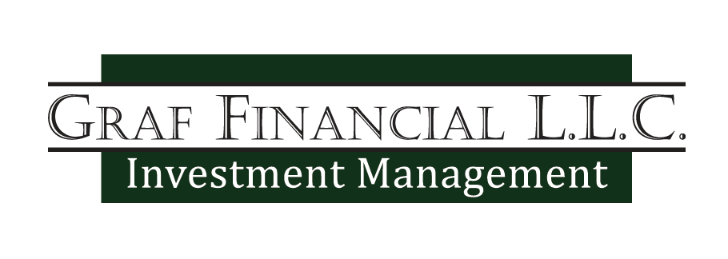 process to see where you stand financially. This may seem premature but evaluating how you will be able to live after retirement several years before you retire gives you time to adjust your spending habits and change your financial situation later in life. Do not work backward; plan your expenses around your income, not the other way around.Save without thinking about it. If you are paid via direct deposit, have your work split part of each paycheck into an online savings account that you do not access often. This way, you can save more and gauge how much of your income you spend on non-essentials.Open a Roth IRA or a regular taxable account. If you already have a savings plan in a 401(k), 403(b), or IRA, opening an account that is taxed upfront results in paying less in taxes later. Having an account like this gives you another income stream to draw from during retirement. Additionally, you can withdraw from this account at any time penalty-free, and surviving spouses are able to assume the Roth IRA as their own with the same benefits. Pay down your mortgage. There are several strategies for speeding up your mortgage payments. You could pay half of your bill every two weeks instead of monthly (resulting in one extra payment per year) or apply tax refunds and any unexpected extra cash to your loan’s principal. Be prudent about refinancing or using a home equity loan; you do not want to create more debt. This stage in your life is about eliminating debt.Aim for moderate investment growth. At this point, you should decide how much risk you are comfortable with in your investments and meet with our office regarding any changes that you are considering. Most people nearing retirement want to minimize risk, so maintaining a 50/60 or 60/40 ratio of stocks to bonds is reasonable.Recommit to your job. Do not let the prospect of retirement lure you out of your rhythm at work. Allowing yourself to be phased out could result in an earlier retirement than you might have planned on. Keep learning and look for ways that you can add value at your company.As you near retirement, it is time to drill down on your plan to maximize income and eliminate debt. You might want to reevaluate your retirement goals. Has anything changed since the five-year mark? Have your spending habits shifted? This is the time to revisit your plans and make sure that you are on track to see them through.Repeat the Financial Evaluation for Retirement. It is important to look again at your financial situation when there is still time to adjust your spending.Prepare to make life changes if you chronically struggle with debt. If, at this point, you are still having trouble paying off debt and sticking to a budget, you should reevaluate your priorities. Eliminating debt should be your primary focus as your free income will not be as flexible during retirement. Some strategies to cut down on debt include setting up a payment schedule, creating a budget each month, writing a goal sheet that shows when your debt will be paid off, and consulting a nonprofit consumer credit counseling agency.Do some inexpensive home improvements. Simple projects like repainting cabinets, replacing fixtures, and new landscaping can greatly increase the resale value of your home. If you are planning on downsizing after you retire, this step is particularly important as you raise the capital necessary to find a new place to live and continue covering your expenses. Check on your Social Security benefits. Timing is crucial here; you want to make the decision that is most prudent for your family and financial situation, ensuring that you get as much out of Social Security as you can for as long as possible.Decide how you will occupy your time during retirement. Think about what you enjoy and what your strengths are. You could work part-time and draw on your past experience, volunteer, further your education, or any number of hobbies that you might enjoy.One last time, perform the Financial Evaluation for Retirement. The results should fit with the financial plan that you already have. Repeating the process again allows you to ensure that you are on track to meet your goals.Try living on the budget that you created for retirement. This is a test run of your budget. After living this way for one month, you will know how life will be financially during retirement, and you can adjust your expectations accordingly.Consolidate your accounts. By combining your accounts, you will save money on fees that are not applied to larger accounts, have a clearer picture of your assets, and will be less likely to make a mistake when making mandatory withdrawals from traditional IRAs and 401(k)s.Visit the dentist. Traditional Medicare does not cover dentistry. Having necessary dental procedures while you are still on your company’s health plan will save you money in the long run.Look for new opportunities by networking. If you want to move into a part-time position at your current workplace or would like to branch into part-time work in a similar field, it is vital that you take advantage of this time when you still have a full time job to look for opportunities within the network that you have cultivated during your career. In the three months before you retire, you should do a final check of your retirement plan. At this stage, you should be ensuring that everything is in place as it should be for you to settle into retirement.Check on crucial elements of retirement. In the final months before retirement, you should confirm your provisions for health care, Social Security, pensions, retirement savings, and insurance. Health Care: Make sure that you have a health care plan ready. Medicare eligibility begins at 65, and you are signed up automatically when you begin receiving Social Security benefits.Social Security: If you plan to start withdrawing your Social Security benefits as soon as you leave your job, you should register ahead of time. You can apply up to four months before you want your benefits to begin.Pension: Your pension can be paid out as a lump sum or in regular payments. Before you retire, you should select your preferred payout option.Retirement Savings: Consider rolling funds over to an IRA, particularly if you are under 72. Contact our office if you have any questions about whether this is the right move for you in your financial situation.Insurance: Have an insurance plan in place. If you currently have insurance provided by your workplace, check to see if this will continue in retirement.Budget for home renovations. If you plan to stay in your home and see no reason to downsize, budget for renovations to your home conducive to living as you age. You might consider widening doorways, adding a walk-in shower, adjusting stairs entrances, or installing a chairlift to reach upper floors of your home.Enjoy the fruits of your responsibility. As you enter retirement, congratulate yourself on a job well done. Having been wise with your money, you can be at peace knowing that you will be financially stable and free to enjoy your retirement. Going forward, maintain your good habits. Spend responsibly and stick to your budget.